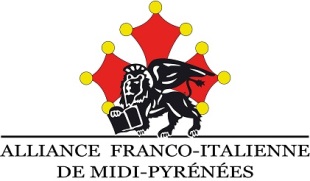 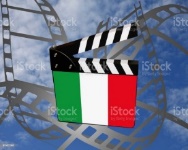 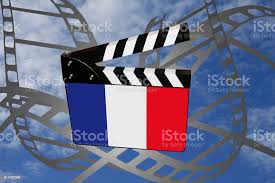 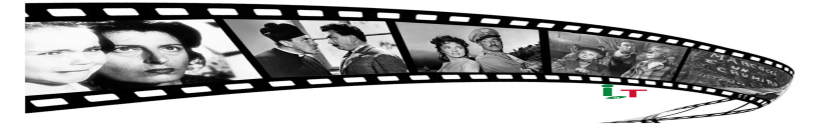 BENVENUTI  ALLA  FESTA  DEI CORSI  D’ITALIANO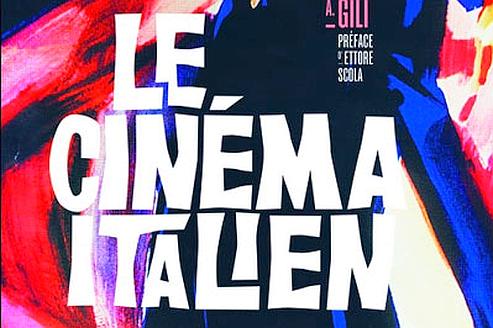 Vendredi 3 juin 2022 à 19 H Salle Polyvalente de CASTELGINESTAnimation musicale : DanieleApéritif offert par l’Alliance Franco-ItalienneMENUFocaccia, tartare de tomates, mozzarella, basilicPolpettone poulet, ricotta, polentaPlateau de Pecorino & GorgonzolaEntremets FragolaCafévin non compris (à la charge de chaque table)FESTA DEI CORSI 3 GIUGNO 2022 TEMA: IL CINEMA ITALIANOCoupon réponse à remettre avec votre paiement au plus tard le 20 mai :à votre délégué de cours, ou par courrier : Alliance Franco-Italienne - 1 rue des Écoles - 31780 CASTELGINESTVos amis seront les bienvenus.Nom :	Prénom : 	Cours du :Nb = 	x	25 € 	=	(vous inclus) (Paiement par chèque à l’ordre de « Alliance Franco-Italienne »)Achat possible de Prosecco 40€ le carton de 6 (1 carton par adhérent)Je réserve 1 carton de Prosecco : 	oui 		non 